Протокол Общего собрания СРО Ассоциации ОППУ «Метрология Энергосбережения»г. Санкт-Петербург                                                                                                                        10 ноября 2015 г.Ледовский С.Д. (ООО НПО «Карат», ООО ИТЦ «Карат»,), Никитин П.Б. (АО «ТЭМ», ООО «Энергомонтаж»), Минаков А.А. (ЗАО «Промсервис»), Резлер С.И. (ЗАО «ТЕРМОТРОНИК»), Черемисин Б.А. (ООО «ЭКС»), Гивойно В.С. (ООО «Поинт»), Волкова Н.В. (ООО «Элта»), Меркулов А.В. (ЗАО «Термико»), Шутова И.В. (ООО «Стэнли»),  Неплохов А.В. (ООО НПП «Элеком»), Дегтярёв К.Б. (ООО «СКБ Взлет», ООО «Рощино Жилком Сервис», ЗАО «Взлет», ООО «Техсервис», ООО «Центр Технического Аудита», ООО «ТД «Взлет»), Чернов Я.М. (ООО «РЭП»), Лобанов С.Д. (ООО Теплоучет-Сервис)По доверенности:Гришин Г.В. (ООО «Глобус», ООО «Комплекс», ООО «Прибор – Импэкс»)Ледовский С.Д. (ООО ПП «Технология»)Никитин П.Б. (ЗАО НТО «ГАЛАКС»)Приглашенные лица:Кушнаренко А.А. (ЗАО «Промсервис»)Чаунин Е.В. (ООО «ЭКС»)Дубровский О.В. (ООО «Эмерсон»)Слово взял Ледовский С.Д.Предложено: избрать Председателем Общего собрания – Ледовского С.Д.Секретарем Общего собрания – Скробот Е.А.Предложено утвердить повестку Общего собрания:Отчет президента Ассоциации Гришина Г.В. о работе Ассоциации за период май – октябрь 2015 года.Обсуждение и принятие решения по проекту плана-графика проверок членов СРО на предмет выдачи допусков СРО.Обсуждение и принятие решения о размерах членских взносов СРО.Обсуждение и принятие решения по изменению сайта в соответствии с требованиями 315-ФЗ.Вопросы по исключению из СРО и принятию новых членов по предложению Совета Ассоциации от 09.10.2015.Разное.     Голосовали:«За» —  25«Против» — 0«Воздержались» — 0Решение принято единогласно.ПО ПЕРВОМУ ВОПРОСУЗаслушан отчет президента Ассоциации Гришина Г.В. Предложено:1. Принять отчет президента и продолжить работу над нормативно-технической документацией СРО.2. Направить всем членам Ассоциации для ознакомления РМД «Проектирование, монтаж, пусконаладка узлов учета», «Эксплуатация узлов учета».Голосовали:«За» —  25«Против» — 0«Воздержались» — 0Решение принято единогласно.ПО ВТОРОМУ ВОПРОСУ:Предложено:1. Составить предварительный график  проверок для допусков СРО и опубликовать на сайте СРО Ассоциации «Метрология Энергосбережения» до 16 ноября 2015 г.2. Провести проверки до 30 апреля 2016 г.Голосовали:«За» —  23«Против» — 0«Воздержались» — 2ПО ТРЕТЬЕМУ ВОПРОСУПредложено:Оставить членские взносы прежними.Голосовали:«За» —  16«Против» — 3 «Воздержались» — 6ПО ЧЕТВЕРТОМУ ВОПРОСУ:Предложено:Выделить на доработку сайта СРО Ассоциации «Метрология Энергосбережения» 80 000 рублей. В связи с чем, назначить целевой взнос для каждого члена Ассоциации 4 000 рублей.Голосовали:«За» —  23«Против» — 0 «Воздержались» — 2ПО ПЯТОМУ ВОПРОСУ: Предложено:Исключить из Ассоциации ООО «ТЭС» за неуплату членских взносов.Голосовали:«За» —  25«Против» — 0«Воздержались» — 0Решение принято единогласно.Предложено:Принять в состав СРО Ассоциации «Метрология Энергосбережения» АО «Теплоэнергомонтаж».Голосовали:«За» —  25«Против» — 0«Воздержались» — 0Решение принято единогласно.ПО ШЕСТОМУ ВОПРОСУ:Предложено:1. Опубликовать на сайте «Метрологии Энергосбережения» заявление о дискредитации деятельности Ассоциации компанией Теплоком. Гришину Г.В. подготовить текст и предварительно согласовать с членами Ассоциации.Голосовали:«За» —  25«Против» — 0«Воздержались» — 0Решение принято единогласно.Председатель Общего собрания                                                       Ледовский С.Д.Секретарь Общего собрания                                                                      Скробот Е.А.                                                                                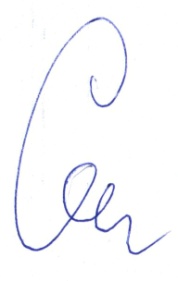 